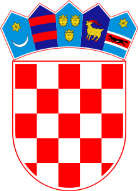 REPUBLIKA HRVATSKAVARAŽDINSKA ŽUPANIJAOPĆINA VIDOVECOpćinsko vijećeKLASA: 320-01/21-01/07URBROJ: 2186/10-01/1-21-01Vidovec, 09. srpnja 2021.Na temelju članka 31. Statuta Općine Vidovec („Službeni vjesnik Varaždinske županije“ broj 20/21), Općinsko vijeće Općine Vidovec na 2.  sjednici održanoj  dana 09. srpnja 2021. godine donosi sljedećuODLUKU o sufinanciranju troškova zakupa prodajnog mjesta poljoprivrednicima koji prodaju vlastite poljoprivredne proizvode na tržnicama unutar i izvan Varaždinske županijeu 2021. godiniI.Ovom Odlukom utvrđuju se uvjeti i način sufinanciranja troškova zakupa prodajnog mjesta poljoprivrednicima sa područja Općine Vidovec koji prodaju vlastite poljoprivredne proizvode na tržnicama unutar i izvan Varaždinske županije u 2021. godini.II. Pravo na sufinanciranje troškova zakupa prodajnog mjesta na tržnicama imaju poljoprivredna gospodarstva upisana u Upisnik poljoprivrednih gospodarstava, sa sjedištem odnosno prebivalištem na području  Općine Vidovec i koja prodaju vlastite poljoprivredne proizvode na tržnicama unutar i izvan Varaždinske županije.III.Iznos sufinanciranja je 1.000,00 kuna godišnje po pojedinom korisniku prodajnog mjesta pod uvjetom da ima rezervirano prodajno mjesto na tržnici najmanje tri mjeseca tokom godine.IV.Zahtjev za sufinanciranje troškova zakupa prodajnog mjesta podnosi se Jedinstvenom upravnom odjelu Općine Vidovec, a uz njega se obavezno prilaže sljedeća dokumentacija:	- rješenje o upisu u Upisnik poljoprivrednih gospodarstava	- preslika osobne iskaznice - preslika ugovora o zakupu prodajnog mjesta za 2021. godinu ili preslika računa (R1 ili R2) o zakupu prodajnog mjesta izdanih od 01. siječnja 2021. godine do kraja 2021. godine - podaci o žiroračunu korisnika u IBAN konstrukciji - izjava o suglasnosti za korištenje osobnih podataka.Pravo na sufinanciranje troškova zakupa prodajnog mjesta na tržnicama unutar i izvan Varaždinske županije ostvaruju oni poljoprivrednici koji imaju podmirene sve obveze prema Općini Vidovec. V.Temeljem dostavljene dokumentacije iz točke IV., a u skladu sa odredbom točke III. ove Odluke Jedinstveni upravni odjel Općine Vidovec će izvršiti isplatu iznosa sufinanciranja troškova zakupa prodajnog mjesta na žiroračun korisnika prodajnog mjesta.  						    VI.Ova Odluka stupa na snagu osmog dana od dana objave u „Službenom vjesniku Varaždinske županije“.OPĆINSKO VIJEĆE OPĆINE VIDOVEC                                                                                                                           PREDSJEDNIK                                                                                                                              Krunoslav Bistrović